Календарно-тематическое планированиепо элективному курсу«Русское правописание: орфография и пунктуация»  10  «К»  классПрофильный уровеньСоставила 			   Зиновьева Людмила Николаевна, учитель русского языка и литературы  Старый Оскол                                                     2014 Календарно-тематическое планирование элективного курса «Русское правописание: орфография и пунктуация»  разработано на основе Программы по русскому языку для 5-11 классов общеобразовательных учреждений,  Программы элективного (факультативного) курса для 10-11 классов (автор-составитель Львова С. И.,  - М.: Мнемозина, 2009).  Программа рассчитана на 69 часов: 35 часов-10 класс (1 час в неделю). 1 полугодие – 16 часов, 2 полугодие – 19 часов, контрольных тестирований -   2, зачет – 1; 34 часа – 11 класс (1 час в неделю). 1 полугодие – 16 часов, 2 полугодие – 18 часов.   Контрольных тестирований -   2, зачет – 1.   Контрольное тестирование №1 по теме «Правописание морфем» (10 класс)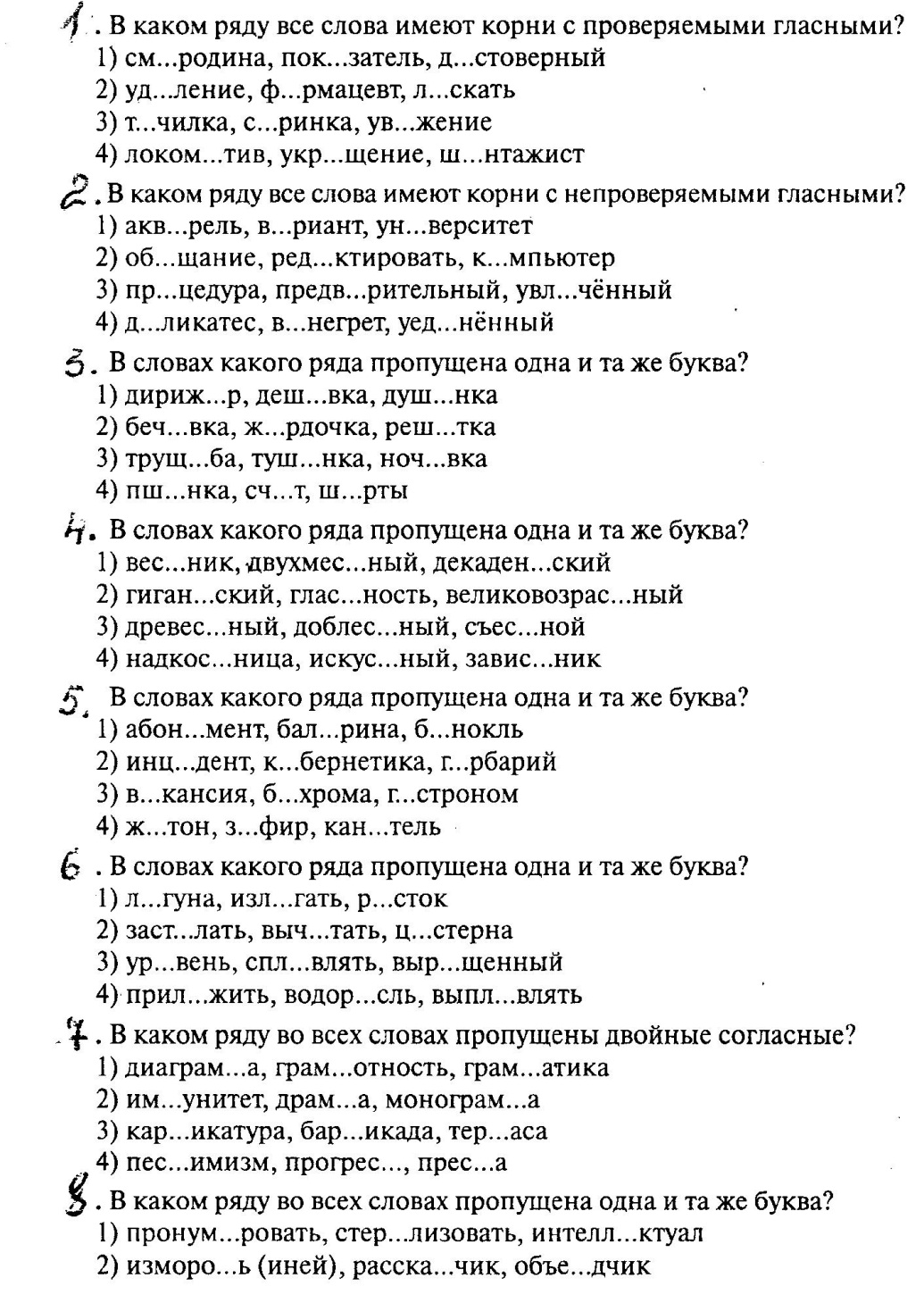 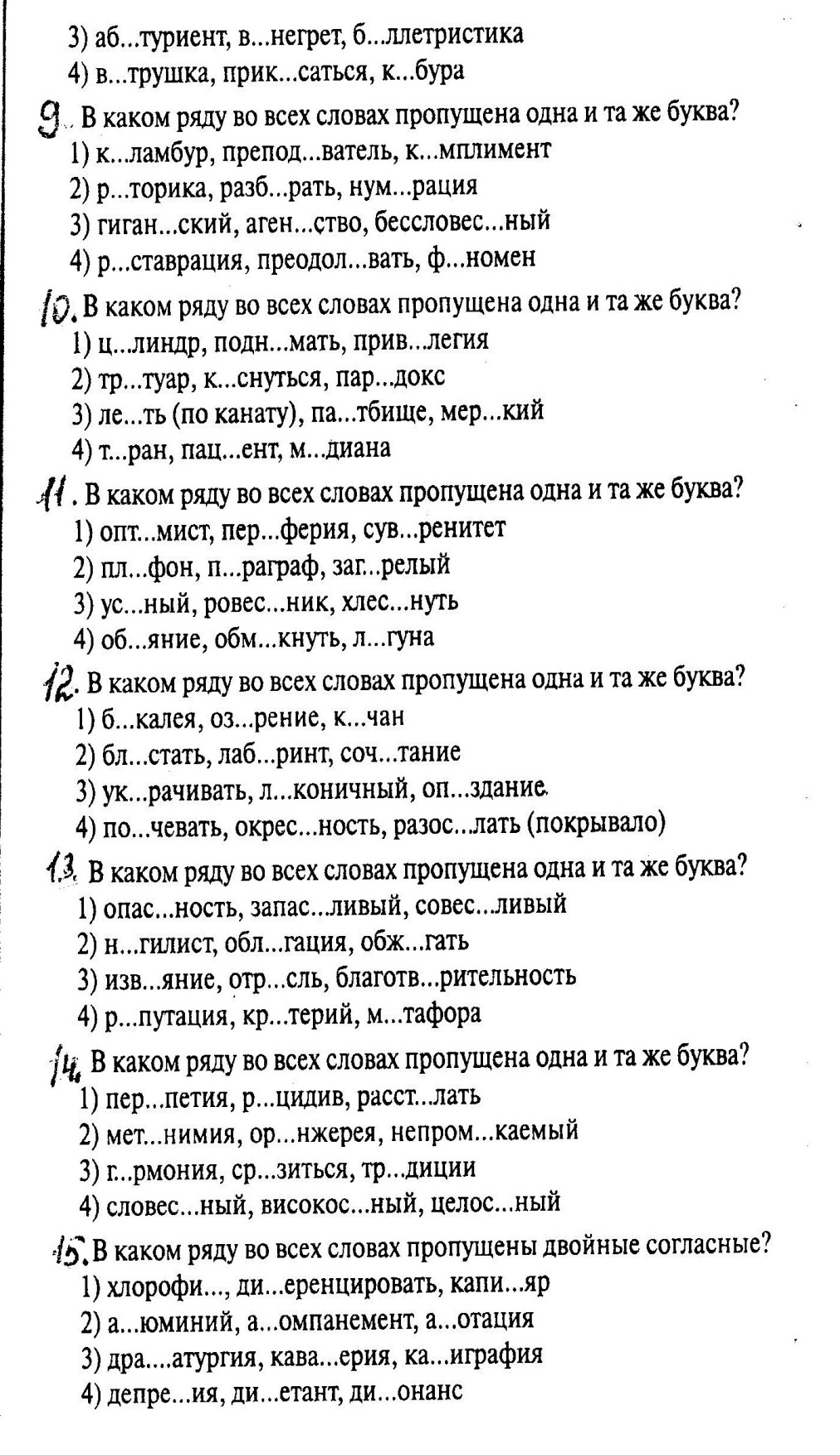 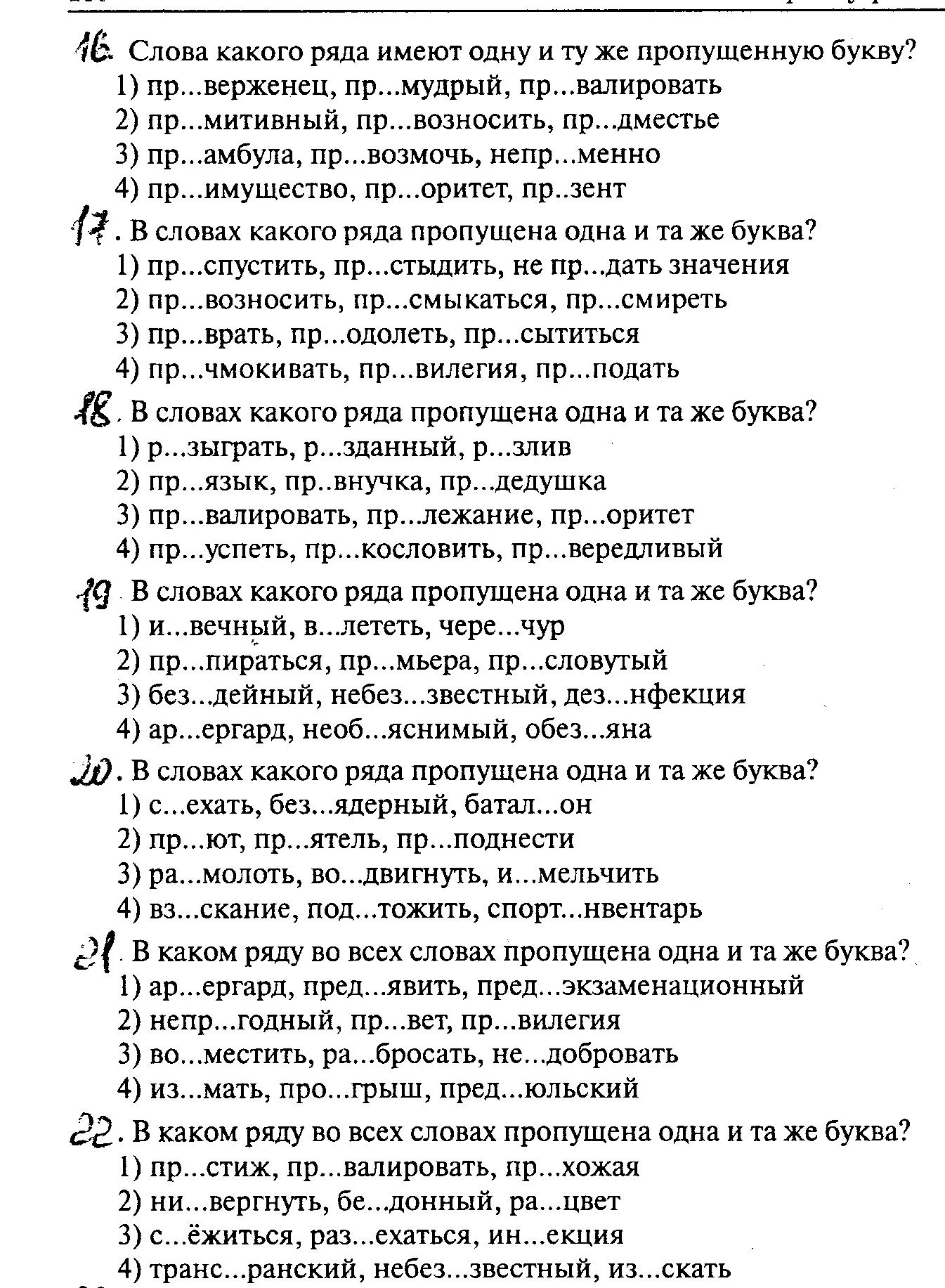 Ключ 1-3, 2-1, 3-2, 4-1, 5-3, 6- 2, 7-4, 8-2, 9- 4, 10 -1, 11-4,  12-4,  13-2,  14-3,  15-1,  16-3,  17-1,  18- 2,  19-2,  20-3,  21 -2,  22-3Контрольное тестирование №2 по теме  «Слитные, дефисные, раздельные написания» (10 класс)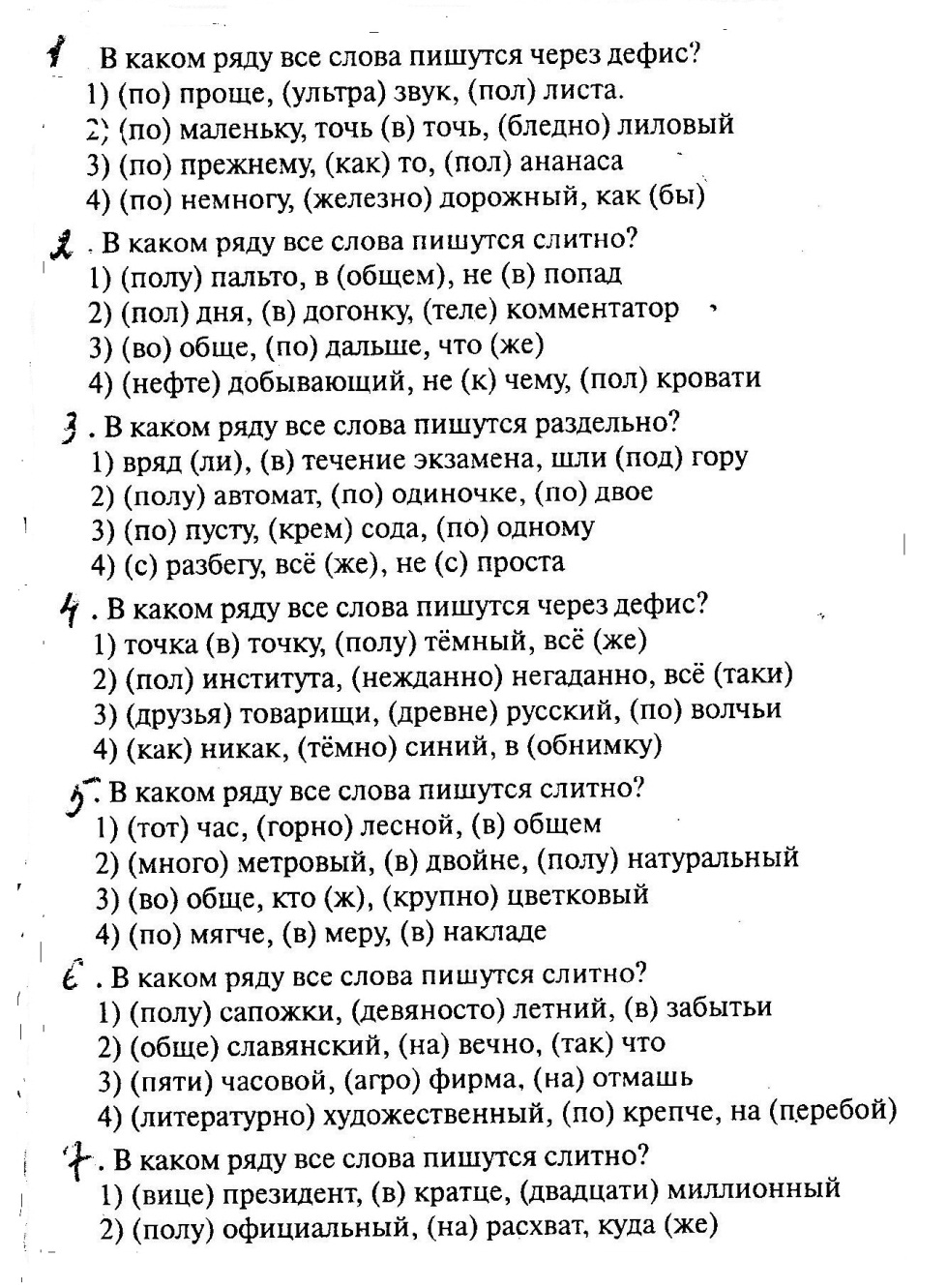 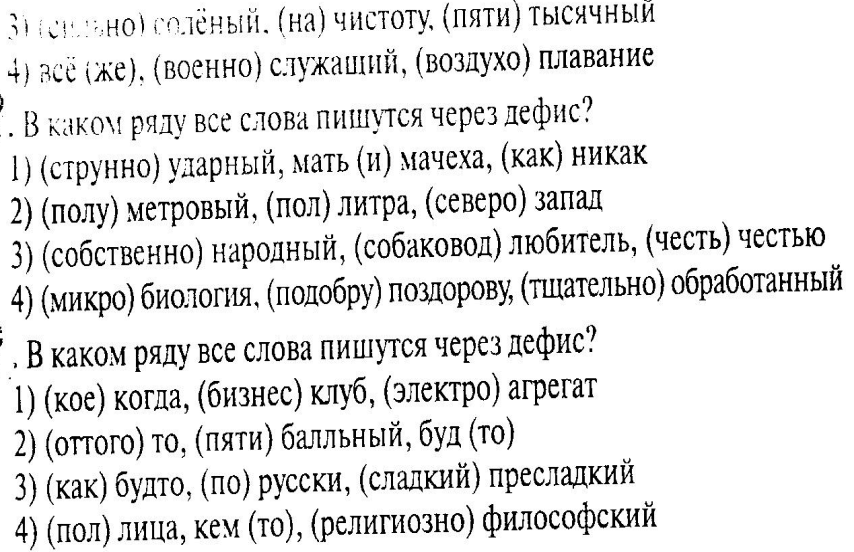 Ключ 1-3, 2-2, 3-1, 4-2, 5-2, 6-3, 7-3, 8-1, 9-4№ п/пКалендарные срокиТема учебного занятияТип урокаОсновные требованияк знаниям, умениям, навыкамРеализация электронного или дистанционного обученияПримечания№ п/п10к105.09Особенности письменного общения (2)Речевое общение как взаимодействие между людьми посредством языкаУрок-лекция Знать, что такое речевая ситуация и употребление этикетных форм извинения, просьбы, благодарности, приглашения и т.п. в письменной форме.  Уметь применять основные правила речевого этикета в частной и деловой переписке.212. 09Особенности письменной речиУрок-практикумЗнать особенности речевого этикета при дистанционном письменном общении (сообщения, электронная почта и др.). Уметь применять основные правила письменного общения в виртуальных дискуссиях, конференциях, на тематических чатах Интернета319.09Орфография (32)Орфография  как система правил правописания (2)Русское правописание. Орфографическое правило как разновидность учебно-научного текста Стартовый контроль.Комбини-рованный урокЗнать основные функции орфограмм, принципы русской пунктуации.Уметь определять функции орфограмм. 426.09Разделы русской орфографии и обобщающее правило для каждого из нихУрок-практикумЗнать основные функции орфограмм, принципы орфографии..Уметьправильно писать слова с орфограммами.503.10Правописание морфем (18)Правописание корнейКомбини-рованный урокЗнать разделы русской орфографии.Уметь правильно писать слова с орфограммами в корне слова.610.10Безударные проверяемые и непроверяемые. Е и Э в заимствованных словахКомбини-рованный урокЗнать правила правописания безударных проверяемых и непроверяемых.Уметь применять правило на практике.717. 10Правила, нарушающие единообразие написания корняКомбини-рованный урокЗнать правила написания Ы-И после приставок в корне..
Уметь применять правило на практике.824.10Группы корней с чередованием гласныхКомбини-рованный урокЗнать правила написания корней с чередующейся безударной гласной.Уметь применять правило на практике.97.11Правописание согласных корняУрок-практикумЗнать о чередовании на письме согласных корня и связанных с этим орфографических трудностях.Уметь применять правило на практике.1014.11Правописание иноязычных словообразовательных элементовУрок сообщения и усвоения новых знанийЗнать правила написания элементов лог, фил, гео, фон и тп.Уметь применять правило на практике.1121.11Правописание приставокКомбини-рованный урокЗнать фонетический и морфологический принципы написания приставок.Уметь применять правило на практике.1228. 11Роль смыслового анализа слова при различении приставок пре и приКомбини-рованный урокЗнать правила написания слов с приставками пре и при.Уметь применять правило на практике.135.12Роль морфемно-словообразовательного анализа слова при выборе правильного написания суффиксовКомбини-рованный урокЗнать способы словообразования в русском языке.Уметьделать словообразовательный анализ слова.1412.12Типичные суффиксы имен существительных и их написаниеКомбини-рованный урокЗнать правила написания суффиксов существительных.Уметь применять правило на практике.1519.12 Типичные суффиксы имен прилагательных и их написаниеУрок-практикумЗнать правила написания суффиксов прилагательных..Уметь применять правило на практике.1626.12Типичные суффиксы глаголов и их написаниеУрок применения знаний, умений и навыковЗнать правила написания глаголов.Уметь применять правило на практике.1716.01Контрольное тестирование №1 по теме «Правописание морфем». Рубежный контроль.Применения знаний, умений и навыковЗнать изученные правила темы.Уметь  применять правило на практике.1823.01Образование причастий с помощью специальных суффиксовКомбини-рованный урокЗнать правила выбора суффикса причастия.Уметь  применять правило на практике.1930.01Правописание Н и НН в полных и кратких формах причастий и отглагольных прилагательныхКомбини-рованный урокЗнать правила написания Н и НН в причастиях и отглагольных прилагательных.Уметь применять правило на практике.206.02Система правил, регулирующих правописание окончаний слов разных частей речиКомбини-рованный урокЗнать правила написания окончаний разных частей речи.Уметь  применять правило на практике.2113.02Правописание окончаний существительных.  Правописание падежных окончаний полных прилагательных и причастийКомбини-рованный урокЗнать правила написания окончаний разных частей речи.Уметь  применять правило на практике.2220.02Правописание личных окончаний глаголовУрок-практикумЗнать правила написания окончаний разных частей речи.Уметь  применять правило на практике.2327.02Слитные, дефисные, раздельные написания (10)Роль смыслового и грамматического анализа слова при выборе правильного написанияКомбини-рованный урокЗнать алгоритм грамматического анализа слова.Уметь делать грамматико-интонационный  и смысловой анализ слова.246.03Различение частицы ни и приставки ниКомбини-рованный урокЗнатьправила написания приставки ни и слова ни.Уметь применять правило на практике.2513.03Слитное, дефисное и раздельное написание приставок в наречияхУрок-практикумЗнать правила написания наречий.Уметь применять правило на практике.2620.03Смысловые, грамматические и орфографические отличия союзов от созвучных сочетаний словУрок примене-ния знаний, умений и навыковЗнать основные понятия изученных тем. Уметь применять знания на практике; владеть навыками самоконтроля и самостоятельной работы.27 3.04Образование и написание сложных словКомбини-рованный урокЗнать основные понятия изученных тем. Уметь применять знания на практике; владеть навыками самоконтроля и самостоятельной работы.2810. 04Образование и написание сложных словКомбини-рованный урокЗнать основные понятия изученных тем. Уметь применять знания на практике; владеть навыками самоконтроля и самостоятельной работы.2917.04Образование и написание сложных словУрок закрепле-ния знаний, выработ-ки умений и навыковЗнать основные понятия изученных тем. Уметь применять знания на практике; владеть навыками самоконтроля и самостоятельной работы.3024.04Образование и написание сложных словКомбини-рованный урокЗнать основные понятия изученных тем. Уметь применять знания на практике; владеть навыками самоконтроля и самостоятельной работы.3124.04 Употребление дефиса при написании знаменательных и служебных частей речиКомбини-рованный урокЗнать основные понятия изученных тем. Уметь применять знания на практике; владеть навыками самоконтроля и самостоятельной работы.328.05Контрольное тестирование №2 по теме  «Слитные, дефисные, раздельные написания». Итоговый контроль.Применения знаний, умений и навыковЗнать основные понятия изученных тем. Уметь применять знания на практике; владеть навыками самоконтроля и самостоятельной работы.3315.05Написание строчных и прописных букв (2)Роль смыслового и грамматического анализа при выборе строчной или прописной буквыУрок-практикумЗнать основные понятия изученных тем. Уметь применять знания на практике; владеть навыками самоконтроля и самостоятельной работы.3422.05Работа со словарем «Строчная или прописная?»Урок-зачетЗнать основные понятия изученных тем. Уметь применять знания на практике; владеть навыками самоконтроля и самостоятельной работы.3529.05Итоговый урок